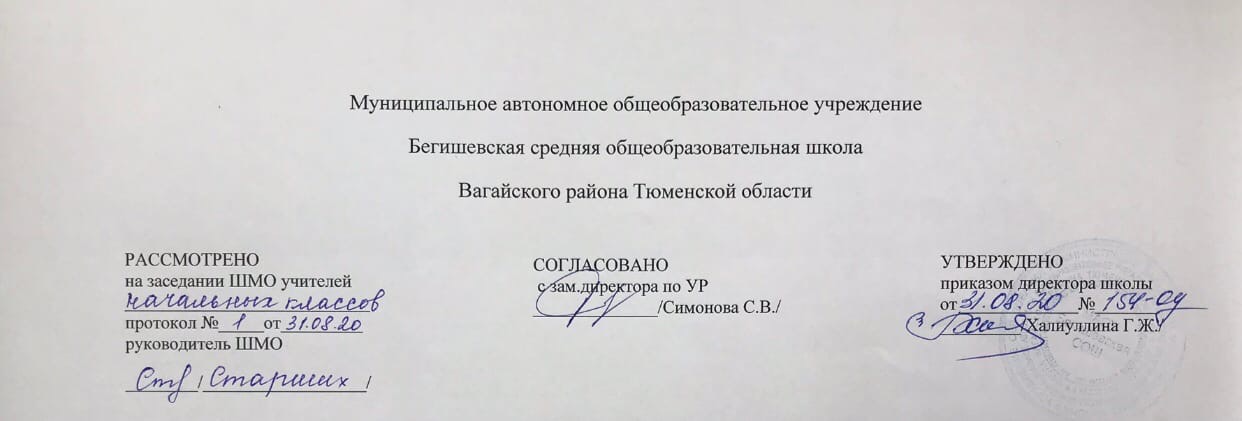 Аннотация к рабочей программеВнеурочной деятельности«Школа Лидера»1,4 классСоставитель: учитель Абдрахимова Е.АНормативная базаПрограмма курса внеурочной деятельности  составлена на основе нормативных документов:Федеральный закон от 29.12.2012 г. № 273-ФЗ (ред. от 31.12.2014 г., с изм. от 02.05.2015 г.) «Об образовании в Российской Федерации» (с изм. и доп., вступ. в силу с 31.03.2015 г.)Устав МАОУ Бегишевская СОШ;Учебный план МАОУ Бегишевской СОШ.Количество часов, отводимое на изучение курсаПрограмма курса внеурочной деятельности рассчитана на 34 часа для учащихся 1,4 классов.   Цель: создать условия для воспитания настоящего духовно- богатого, социально- активного гражданина своей Родины; воспитать нравственную личность, способную к самопознанию, саморазвитию и самовыражению; обеспечить достижение учащимися первого уровня воспитательных результатов; начать формирование второго уровня воспитательных результатов;Задачи курса:- сформировать систему нравственных ценностей;- сформировать первоначальное представление о моральных нормах и правилах поведения в школе, семье, между поколениями, представителями социальных групп на основе толерантности;- формировать экологически воспитанную личность;- воспитывать ответственное отношение к своему здоровью, стремление к здоровому образу жизни;- создать в классе благоприятную среду для самосознания учеником своей индивидуальности, саморазвития, самореализации и развития творческих способностей;- обеспечить педагогическую поддержку развития инициативы и творческой активности учащихся;- содействовать развитию желания у учеников вносить свой вклад в общее дело;- воспитывать бережное отношение к историческому и культурному наследию Отечества;Основные разделыРаздел 1: Культура общения (9 часов)Традиции общения в русской семье «Домострой». Культура общения в современной семье. О терпимости к ближним. Культура спора. Этикетные ситуации. В мире мудрых мыслей.Раздел 2: Самовоспитание (7 часов)Познай самого себя. Самовоспитание. Определение цели и составление плана самовоспитания на неделю. Как я работаю над собой. О терпении. Конец каждого дела обдумай перед началом. «Ты памятью свой разум озари. И день минувший весь пересмотри».Раздел 3: Общечеловеческие нормы нравственности (10 часов)Об источниках наших нравственных знаний. Совесть - основа нравственности. Чем ты сильнее, тем будь добрее. Досадно мне, что слово честь забыто. Заветы предков. Россияне о любви к Родине. Твоя малая родина. Мой первый друг, мой друг бесценный. Афоризмы о совести, о родине, о дружбе. Приветливость - золотой ключик, открывающий сердце людей.Раздел 4: Искусство и нравственность (8 часов)Нравственное содержание древних мифов. За что народ любил Илью Муромца и чтил своих былинных героев. Положительные герои в былинах и сказках. Отрицательные герои в литературных произведениях. Зло, как и добро, имеет своих героев. Искусство и нравственность. «Вот человек. Что скажешь ты о нём?» Обзор курса этикета.Форма организации курса внеурочной деятельности Для  эффективной   работы   используются   различные формы работы с учащимися:Проведение занятия в виде урокаБеседы Просмотр видеороликовЭкскурсииВикториныИгрыПутешествия 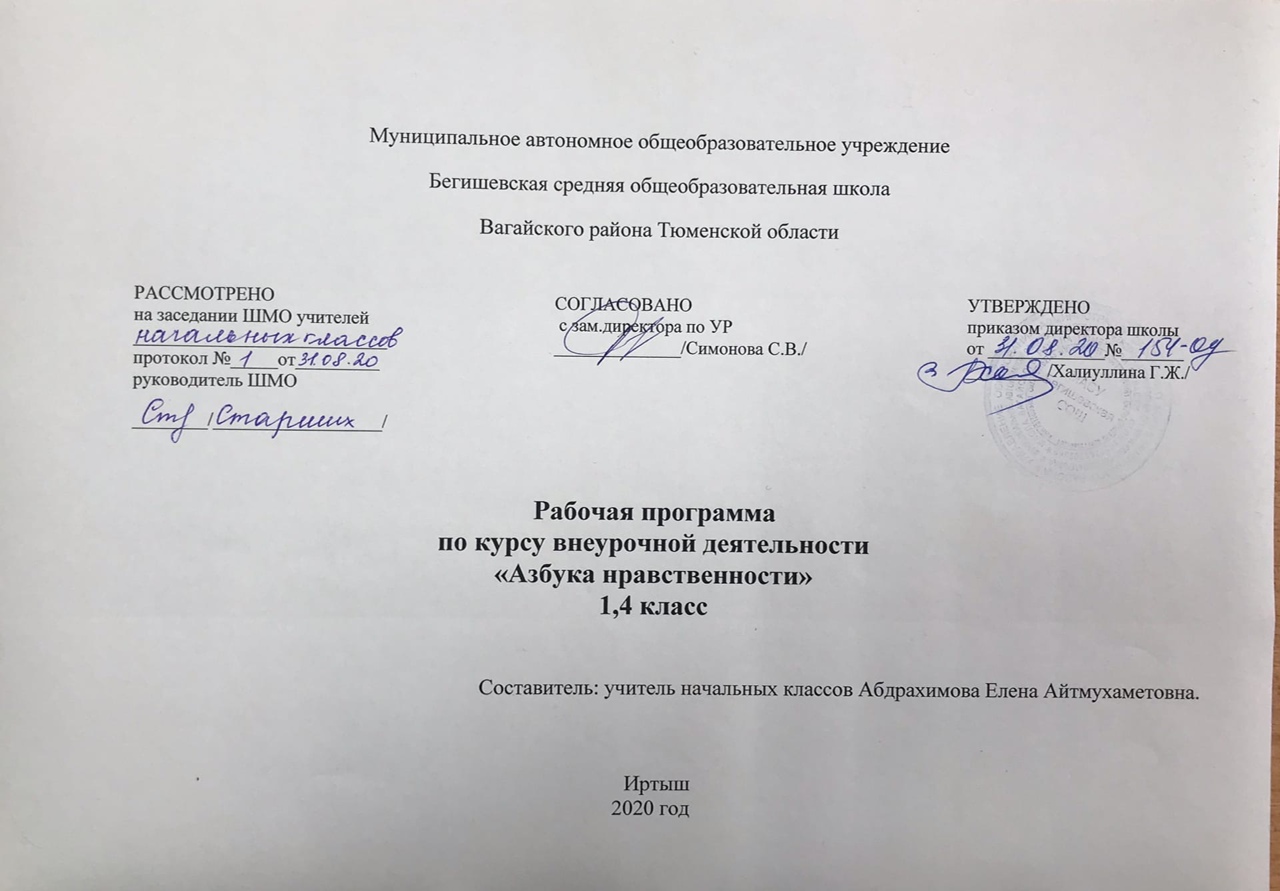 Результаты освоения программыЛичностные универсальные учебные действияУ выпускника будут сформированы:• ориентация в нравственном содержании и смысле как собственных поступков, так и поступков окружающих людей;• знание основных моральных норм и ориентация на их выполнение;• развитие этических чувств — стыда, вины, совести как регуляторов морального поведения;• эмпатия как понимание чувств других людей и сопереживание им.Регулятивные универсальные учебные действияВыпускник научится:• принимать и сохранять учебную задачу;• учитывать выделенные учителем ориентиры действия в новом учебной материале в сотрудничестве с учителем;«планировать свои действия в соответствии с поставленной задачей и условиями ее реализации, в том числе во внутреннем плане;• адекватно воспринимать предложения и оценку учителей, товарищей родителей и других людей;• вносить необходимые коррективы в действие после его завершения на основе его оценки и учета характера сделанных ошибок, использовать предложения и оценки для создания нового, более совершенного результата, использовать запись (фиксацию) в цифровой форме хода и результатов решения задачи, собственной звучащей речи на русском, родном и иностранном языках.Познавательные универсальные учебные действияВыпускник научится:• осуществлять поиск необходимой информации для выполнения учебных заданий с использованием учебной литературы, энциклопедий, справочников (включая электронные, цифровые), в открытом информационном пространстве, в том числе контролируемом пространстве Интернета;•строить сообщения в устной и письменной форме;•осуществлять анализ объектов с выделением существенных и несущественных признаков.Коммуникативные универсальные учебные действияВыпускник научится:• адекватно использовать коммуникативные, прежде всего речевые, средства для решения различных коммуникативных задач, строить монологическое высказывание, владеть диалогической формой коммуникации;• допускать возможность существования у людей различных точек зрения, в том числе не совпадающих с его собственной и ориентироваться на позицию партнера в общении и взаимодействии;• учитывать разные мнения и стремиться, к координации различных позиций в сотрудничестве;• формулировать собственное мнение и позицию;• договариваться и приходить к общему решению в совместной деятельности, в том числе в ситуации столкновения интересов.В результате прохождения программного материала к концу 4-го класса обучающиеся должны знать:1. Правила этики и культуры речи.2. Требования к манерам, чем отличается корректное поведение от галантного.3. Об источниках наших нравственных знаний.4. О совести как основе нравственности.5. Заветы предков. «Поучение» В. Мономаха.6. Стихотворения о Родине (на выбор).7. Афоризмы.8. О пользе терпения, выдержки, умения предвидеть последствие своих поступков.Уметь:1. Различать хорошие и плохие поступки.2. Воплощать свои этические знания в повседневном поведении, в привычках.3. Уважительно относиться к родителям, старшим, сверстникам и младшим.4. Исполнять заповеди.5. Давать правильную оценку поступков литературных героев и сверстников, уметь мысленно ставить себя в аналогичную ситуацию.Основные направления работыВоспитание гражданственности, патриотизма, уважения к правам, свободам и обязанностям человека.Ценности: любовь к России, своему народу, своему краю, служение Отечеству, правовое государство, гражданское общество, закон и правопорядок, поликультурный мир, свобода личная и национальная, доверие к людям, институтам государства и гражданского общества.Воспитание нравственных чувств и этического сознания.Ценности: нравственный выбор, жизнь и смысл жизни, справедливость, милосердие, честь, достоинство, свобода совести и вероисповедания, толерантность, представления о вере, духовной культуре и светской этике.Воспитание трудолюбия, творческого отношения к учению, труду, жизни.Ценности: уважение к труду, творчество и созидание, стремление к познанию и истине, целеустремлённость и настойчивость, бережливость.Формирование ценностного отношения к семье, здоровью и здоровому образу жизни.Ценности: уважение к родителям, забота о старших и младших, здоровье физическое и стремление к здоровому образу жизни, здоровье нравственное и социально-психологическое.Воспитание ценностного отношения к природе, окружающей среде (экологическое воспитание)Ценности: родная земля, заповедная природа, планета Земля, экологическое сознание.Основные разделыРаздел 1: Культура общения (9 часов)Традиции общения в русской семье «Домострой». Культура общения в современной семье. О терпимости к ближним. Культура спора. Этикетные ситуации. В мире мудрых мыслей.Раздел 2: Самовоспитание (7 часов)Познай самого себя. Самовоспитание. Определение цели и составление плана самовоспитания на неделю. Как я работаю над собой. О терпении. Конец каждого дела обдумай перед началом. «Ты памятью свой разум озари. И день минувший весь пересмотри».Раздел 3: Общечеловеческие нормы нравственности (10 часов)Об источниках наших нравственных знаний. Совесть - основа нравственности. Чем ты сильнее, тем будь добрее. Досадно мне, что слово честь забыто. Заветы предков. Россияне о любви к Родине. Твоя малая родина. Мой первый друг, мой друг бесценный. Афоризмы о совести, о родине, о дружбе. Приветливость - золотой ключик, открывающий сердце людей.Раздел 4: Искусство и нравственность (8 часов)Нравственное содержание древних мифов. За что народ любил Илью Муромца и чтил своих былинных героев. Положительные герои в былинах и сказках. Отрицательные герои в литературных произведениях. Зло, как и добро, имеет своих героев. Искусство и нравственность. «Вот человек. Что скажешь ты о нём?» Обзор курса этикета.Тематическое планирование№Наименование темыКоличество часовКультура общения (9 часов)Культура общения (9 часов)Культура общения (9 часов)1Традиции общения в русской семье. «Домострой»12Культура общения в современной семье13Культура общения в современной семье14О терпимости к ближним15О терпимости к ближним16Культура спора17Этикетные ситуации18В мире мудрых мыслей19В мире мудрых мыслей1Самовоспитание (7 часов)Самовоспитание (7 часов)Самовоспитание (7 часов)10«Познай самого себя»111Самовоспитание112Определение цели и составление плана самовоспитания на неделю113Как я работаю над собой114О терпении115Конец каждого дела обдумай перед началом116«Ты памятью свой разум озари. И день минувший весь пересмотри»1Общечеловеческие нормы нравственности (10 часов)Общечеловеческие нормы нравственности (10 часов)Общечеловеческие нормы нравственности (10 часов)17Об источниках наших нравственных знаний118Совесть - основа нравственности119«Чем ты сильнее, тем будь добрее»120«Досадно мне, что слово честь забыто»121Заветы предков122Россияне о любви к Родине123Твоя малая родина124«Мой первый друг, мой друг бесценный»125Афоризмы о совести, о родине, о дружбе126«Приветливость - золотой ключик, открывающий сердца людей»1Искусство и нравственность (8 часов)Искусство и нравственность (8 часов)Искусство и нравственность (8 часов)27Нравственное содержание древних мифов128За что народ любил Илью Муромца и чтил своих былинных героев129Положительные герои в былинах и сказках130Отрицательные герои в литературных произведениях131«Зло. как и добро, имеет своих героев»132Искусство и нравственность133«Вот человек Что скажешь ты о нем?»134Обзор курса: «Азбука нравственности»1Итог34 часа